OLOMOUCKÝ INFORMÁTOR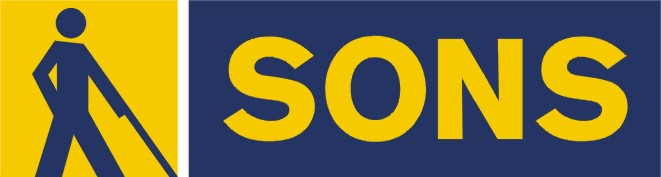 č. 2/2024Časopis vychází pro vnitřní potřebu členů Oblastní odbočky SONS ČR, z. s. Olomouc a jejich příznivců. Je neprodejný.Pracovníci:Jan Příborský - předseda OO SONS, koordinátor dobrovolníkůTel: 778 412 710, e-mail: priborsky@sons.czBc. et Bc. Klára Hájková - vedoucí pracoviště odbočky, sociálně aktivizační službyTel: 773 793 042, 585 427 750, e-mail: hajkova@sons.czpo 9:00 - 17:00, út a st 7:30 - 15:00, čt 7:30 - 16:30Mgr. Zuzana Kundelová  - sociálně aktivizační služby, odborné sociální poradenstvíTel: 778 758 933, 585 427 750, e-mail: kundelova@sons.cz po a čt 8:30 – 17:00, út 7:00 - 15:30Jiřina Duchoňová – redakce Informátoru OO SONS, pokladní, digitalizace textů, 
tisk do Braillova písmaTel: 778 702 401, 585 427 750, e-mail: jduchonova@sons.czpo – pá 9:00 – 13:00Bc. Klára Kočí – odborné sociální poradenství, terénní služba pro seniory se ZP, sociálně aktivizační služby,Tel: 770 101 441, 585 427 750, e-mail: koci@sons.czpo a čt 7:30 – 17:00, út 7:30 – 16:00, pá 7:30 – 13:30pro osobní návštěvu doporučujeme vždy předchozí telefonickou domluvuNávštěvní hodiny: Odborné sociální poradenství: (v kanceláři OO SONS)pondělí	9:00 – 12:00 a 12:30 – 16:30 úterý    	9:00 – 14:00 terénní službačtvrtek 	9:00 – 12:00 a 12:30 – 16:30 jiný termín lze dohodnout telefonicky nebo e-mailemAktivizační setkání a poradenství v prostorách s bezbariérovým přístupem:DŮLEŽITÉ UPOZORNĚNÍ: setkání ve Šternberku proběhne tentokrát až druhé lednové úterý 9. 1. 2024!Litovel – po předchozí telefonické domluvě ve školící místnosti v přízemí Městského úřadu, nám. Přemysla Otakara. Šternberk – každé první úterý v měsíci v době od 9:00 do 11:00, v Domě sociálních služeb, Komenského 40. Proběhne prezentace kompenzačních pomůcek.Uničov – každou první středu v měsíci v době od 8:30 do 10:30 v Centru sociálních služeb Uničov, Gymnazijní ul. 237. Zapůjčujeme speciální pomůcky pro osoby s těžkým zrakovým postižením - 
po telefonické domluvě v kanceláři odbočky.Kontaktní den: pondělí 9:00 – 12:00 a 14:00 – 16:30 Rada oblastní odbočky OlomoucPředseda: Jan PříborskýMístopředsedkyně: Bc. et Bc. Klára Hájková Pokladník: Jiřina DuchoňováDalší členové: Mgr. Marta Cvoligová, Bc. Marie Kebrdlová, Bc. Klára Kočí, 
Marie Sobotová, Ludmila Soltysiaková, Mgr. Jaromír Tvrdoň*********************************************************************************************NABÍDKA AKCÍ   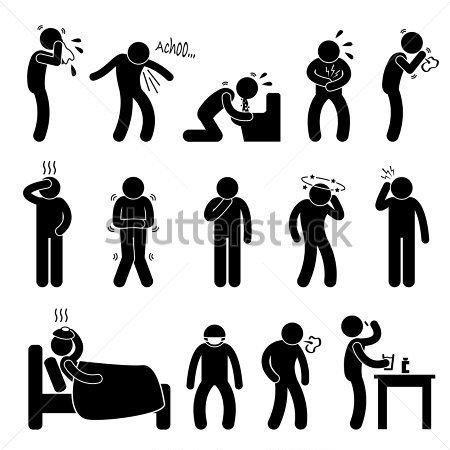 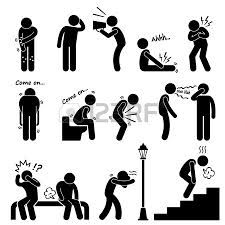 Klub kutilů - každé pondělí 10:00 - 12:00 hod.Klub Pamatováček - každé úterý 10:00 - 12:00 hod.Klub setkávání - každý čtvrtek 14:00 - 16:00 hod.Salsa s Martou – kurzy salsy budou pokračovat až od března 2024Bowling - každé sudé pondělí 14:00 - 15:00 hod. v Bowland bowling centru v Šantovce, přihlášení nutné, cena 30 Kč/os., 
sraz 13:45 před vstupem nebo 13:30 před Poliklinikou na TržniciNEPRAVIDELNÉ AKTIVITY – viz termíny v programuMuzikoterapieÚNOR1. 2. čtvrtek 14:00 – 16:00Klub setkávání – AZ kvízové odpoledne. Přijďte si otestovat své znalosti nejen v AZ kvízu, ale i dalších hádankách a hlavolamech. Těšit se můžete na drobné odměny pro úspěšné luštitele.5. 2. pondělí 10:00 – 12:00Klub kutilů – procvičujeme jemnou motoriku a cit v prstech při tvořivých aktivitách.5. 2. pondělí 14:00 – 15:00Bowling – společně se bavíme při sportovní aktivitě.6. 2. úterý 9:00 – 11:00Aktivizační setkání ve Šternberku – podrobnější informace viz výše.6. 2. úterý 10:00 – 12:00Klub Pamatováček – Jistě znáte to, že na Hromnice bylo o…, ale co méně známé pranostiky? Co například pranostika o svatém Matěji? Znáte ji?7. 2. středa 8:30 – 10:30Aktivizační setkání v Uničově – podrobnější informace viz výše.8. 2. čtvrtek 14:00 – 16:00Klub setkávání – Masopustní posezení s harmonikou. Rádi bychom se opět sešli k poslechu a třeba i tanci, tentokrát na téma masopustní veselí. Pokud máte o tuto akci zájem, prosíme o přihlášení. Místo konání bude upřesněno.12. 2. pondělí 10:00 – 12:00Klub kutilů – drobné dárečky k tematice sv. Valentýna.12. 2. pondělí od 13:30Muzikoterapie s panem Vilímkem v prostorách univerzity na ulici Purkrabská. Sraz účastníků 13:15 před restaurací Drápal. Na akci je nutné se předem přihlásit.13. 2. úterý 10:00 – 12:00Klub Pamatováček – logické hádanky a číselné hlavolamy.15. 2. čtvrtek 8:00 – 15:00Klub setkávání – Celodenní výlet zájezdovým autobusem na zámek ve Frýdku-Místku a do výrobny Marlenka. Podrobnější informace v samostatné pozvánce.19. 2. pondělí 10:00 – 12:00Klub kutilů – rádi přivítáme zájemce, které baví rukodělné kreativní činnosti. Můžete přijít i s vlastními nápady k tvoření, které můžeme společně zrealizovat.19. 2. pondělí 14:00 – 15:00Bowling – společně se bavíme při sportovní aktivitě.20. 2. úterý 10:00 – 12:00Klub Pamatováček – techniky pro posilování krátkodobé paměti.22. 2. čtvrtek 14:00 – 16:00Klub setkávání – pokračujeme v cyklu přednášek na téma Písně národů. Tentokrát se přeneseme do Japonska a východní Asie a seznámíme se s melodiemi z těchto koutů světa. 26. 2. pondělí 10:00 – 12:00Klub kutilů – přivoláváme jaro a začínáme chystat Moranu.27. 2. úterý 10:00 – 12:00Klub Pamatováček – dobrý způsob, jak si zlepšit paměť a koncentraci.29. 2. čtvrtek 14:00 – 16:00Klub setkávání – Beseda k 40. výročí vzniku oddílu ZPS SK Olomouc SIGMA MŽ. Dozvíte se něco o historii tohoto oddílu a o možnostech sportů pro sportovce se zrakovým postižením.*********************************************************************************************PŘIPRAVUJEME a bližší informace rádi sdělíme7. 3. 2024 celodenní poznávací výlet autobusem Akce vynášení MoranyPodrobnější informace k plánovaným akcím zasíláme hromadným e-mailem. V případě zájmu o konkrétní pozvánku vám ji rádi po domluvě zašleme poštou.Změna programu je možná, konání akcí si lze telefonicky ověřit. 
Pro rychlejší kontakt v případě změny doporučujeme se předem hlásit.Na akce mimo klubovnu se vynasnažíme držitelům ZTP/P na vyžádání zajistit doprovod.*********************************************************************************************Kontakty na spolupracující organizace:Tyflopomůcky – 585 415 130, 777 360 348, www.tyflopomucky.cz/olomoucTyfloservis – 585 428 111, 776 212 342, www.tyfloservis.czTyfloCentrum – 585 423 737, 730 870 776, www.tyflocentrum-ol.czErgones – 730 870 768, www.ergones.czPracovnice pro odstraňování bariér – Bc. Zuzana Znojilová, tel: 730 870 761, 
e-mail znojilova@tyflocentrum-ol.cz*********************************************************************************************Naše aktivity můžete podpořit osobně nebo zasláním finančního příspěvku 
na účet naší odbočky u ČSOB, č. účtu: 263521254/0300.Děkujeme Vám! Na přípravě Informátoru se podílejí: 
K. Hájková, J. Duchoňová, K. Kočí, Z. Kundelová, 
M. Kebrdlová a J. PříborskýPro členy naší odbočky je vydáván zdarma.Zpravodaj vychází ve zvětšeném černotisku, ve zvukové verzi, 
je rozesílán e-mailem. Na vyžádání jej vytiskneme v Braillově písmu.Také je umístěn na webových stránkách odbočky.Vydává: 	Sjednocená organizace nevidomých a slabozrakých 
České republiky, zapsaný spolekOblastní odbočka Olomouc I. P. Pavlova 184/69, 779 00 OlomoucTel: 585 427 750E-mail: olomouc-odbocka@sons.czwww.sons.cz/olomoucwww.facebook.com/sons.olomouc